OBEC ZÁBOŘÍ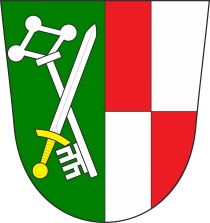 Zveřejněna je upravená verze dokumentů z důvodu dodržení přiměřenosti rozsahuzveřejňovaných osobních údajů podle zákona č. 101/2000 Sb., o ochraně osobních údajů a o změně některých zákonů, ve znění pozdějších předpisů. Plné znění je k nahlédnutí na OÚVýsledky projednání zastupitelstva na zasedání č. 25 konaném dne 15. 9. 2022 od 19.00 hodin na OÚ ZáboříPřijatá usneseníZO určuje ověřovatele zápisu: Petra Majera a Vladimíra Čapka a zapisovatelku Blanku Potůčkovou.Zastupitelé schvalují navržený program schůze č. 26.ZO schvaluje zápis a plnění usnesení z 25. zasedání ZO ze dne 7. 7. 2022.ZO souhlasí s pronájmem cca 45 m2 z p.č. 68/1 mysliveckému spolku Diana Záboří za účelem umístění kontejneru na skladování krmiva pro divoké kachny. Nájem se stanovuje na 1 Kč ročně.Zastupitelé obce se usnesli, že vzhledem k tomu, že studna, pozemek ani vodovodní rozvody nejsou v majetku obce, není v pravomoci obce s touto studnou nijak nakládat ani financovat její opravy z rozpočtu obce.Zastupitelstvo obce vydává dne 15. 9. 2022 obecně závaznou vyhlášku č. 2/2022, kterou se zrušují obecně závazné vyhlášky: č. 1/1998 o místním poplatku za provozovaný výherní hrací přístroj ze dne 21. 4. 1998, č. 1/1999 o nakládání s komunálním a stavebním odpadem ze dne 1. 2. 1999, č. 1/2005 požární řád obce ze dne 25. 2. 2005, č. 1/2006 o místním poplatku za provozovaný výherní hrací přístroj ze dne 18. 10. 2006, č. 2/2010 o místním poplatku za užívání veřejného prostranství ze dne 18. 6. 2010.Zastupitelé obce se rozhodli, že k programu Jihočeského kraje s názvem My v tom Jihočechy nenecháme, se obec Záboří nepřipojí.Zastupitelstvo obce ruší Zřizovací listinu ze dne 30. 7. 1998 a schvaluje novou Zřizovací listinu jednotky sboru dobrovolných hasičů obce Záboří.OZ schvaluje finanční dar pro záchrannou stanici živočichů Makov ve výši 2 000,- Kč a podepsání darovací smlouvy.Starosta Michal Říšský, v. r.